Celem kształcenia na studiach I stopnia studiów dualnych: Inżynieria Produkcji w Przemyśle 4.0. jest przygotowanie kadry, która będzie gotowa do podjęcia nowych, specjalistycznych zadań stawianych przez dynamicznie zmieniające się otoczenie społeczno-gospodarcze, poprzez dualne kształcenie studentów przez kadrę akademicką oraz doświadczonych praktyków przemysłowych.Absolwenci kierunku studiów dualnych: Inżynieria Produkcji w Przemyśle 4.0., ze względu na specyfikę studiów są w szczególności przygotowani do:Synergicznego wykorzystania wiedzy inżynierskiej z zakresu technologii produkcji 
i wiedzy z zakresu inżynierii produkcji,Zdobywania pogłębionej wiedzy z zakresu funkcjonowania układów mechatronicznych, systemów sterowania, problemów eksploatacyjnych i związanych z tzw. utrzymaniem ruchu,Umiejętnego organizowania i nadzorowania procesów produkcyjnych, wspieranego wiedzą pozyskiwaną w ścisłej kooperacji z Przedsiębiorstwami regionu,Efektywnego zdobywania wiedzy i umiejętności w zakresie stosowania zaawansowanych systemów informatycznych w sferze zarządzania, gospodarowania zasobami w przedsiębiorstwie zgodnie z koncepcją Lean Management,Kompetentnego kierowania zespołami ludzkimi oraz pracy w zespole zorientowanym projektowo,Efektywnego funkcjonowania w realiach działalności produkcyjnej przedsiębiorstw.Program kształcenia na kierunku Inżynieria produkcji w Przemyśle 4.0. pozwala na wykształcenie inżyniera, posiadającego umiejętności o solidnej podbudowie teoretycznej i dobrze przygotowanego do pracy w nowoczesnym przemyśle. Jego dużym atutem będzie doświadczenie praktyczne, zdobyte w trakcie realizowanych praktyk, których zakres został znacząco rozbudowany w porównaniu do klasycznego modelu kształcenia.Taka koncepcja, o silnie interdyscyplinarnym charakterze oraz znaczącym zaangażowaniu przedsiębiorstw, umożliwi absolwentom płynne podjęcie obowiązków zawodowych u przyszłego pracodawcy lub dalsze kształcenie na drugim stopniu kierunków zgodnych z dziedziną naukową Inżynieria Mechaniczna.Studia trwają 3,5 roku, w tym student zrealizuje aż 12 miesięcy stażu w przedsiębiorstwach.Projekt jest finansowany ze środków Funduszy Europejskich w ramach Programu Operacyjnego Wiedza Edukacja Rozwój na lata 2014-2020.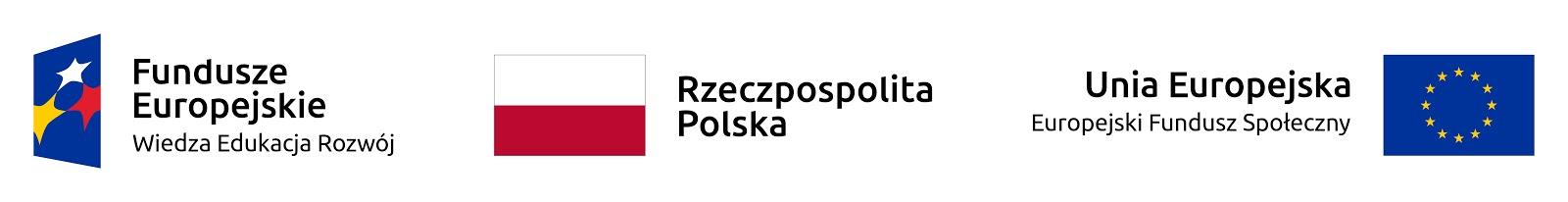 